附件1湖南科技大学2023年度企业仿真运营竞赛须知一、大赛报名报名流程：各参赛团队队长登录竞赛官网（www.qyyyfz.com）首页，通过“报名入口”进入竞赛报名系统进行报名，报名时需如实填写相关信息，若发现弄虚作假，将取消参赛资格。报名时间：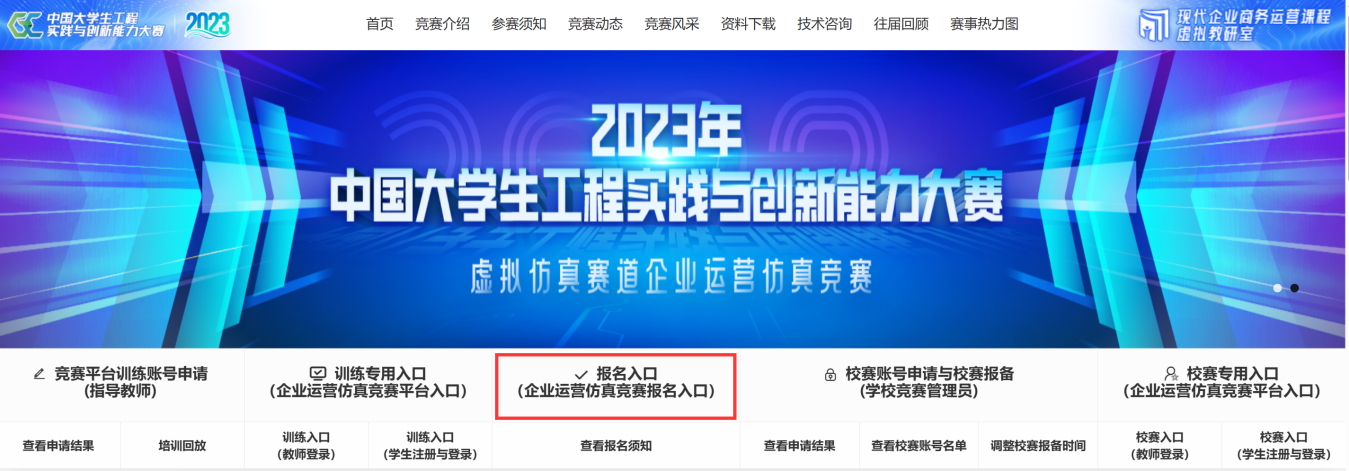 比赛时间：规则讲解及系统练习：7月10日初赛：8月5日决赛：8月16日比赛地点：线上比赛流程赛前训练学生可以直接登录竞赛官网（www.qyyyfz.com）首页，通过“训练入口（学生注册与登录）”进入系统进行注册和登录。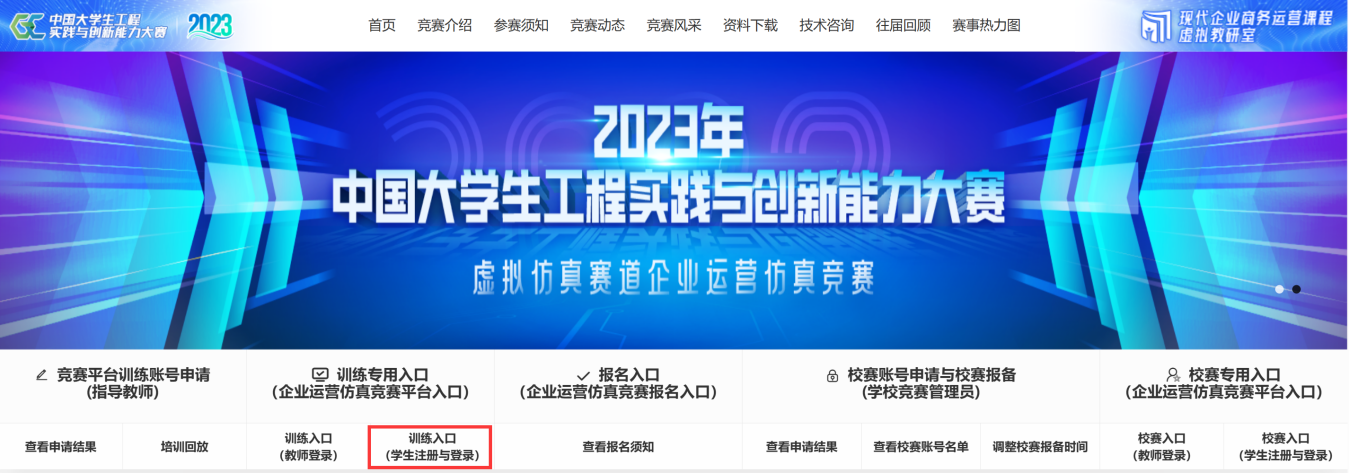 点击“学生注册”按钮，打开注册信息提交页面，填写相关信息并提交后提示注册成功，即完成注册，手机号为登录账号。注意：学生注册训练账号时必须填写本人真实信息，这些注册信息将在竞赛报名时调取使用，如出现虚假填报，后果自负。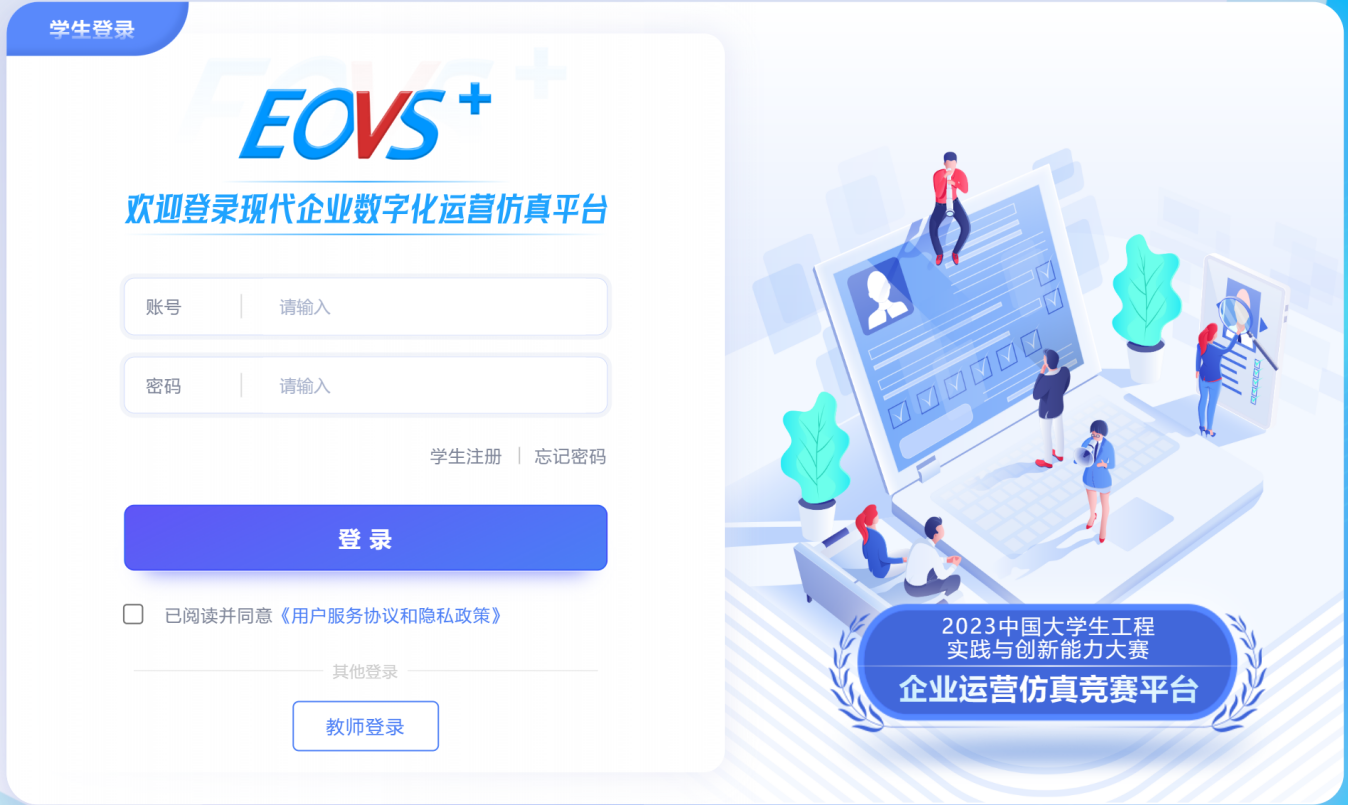 账号注册完成后，可以在“资料下载”中下载竞赛平台学生端使用手册，了解学生端详细操作内容。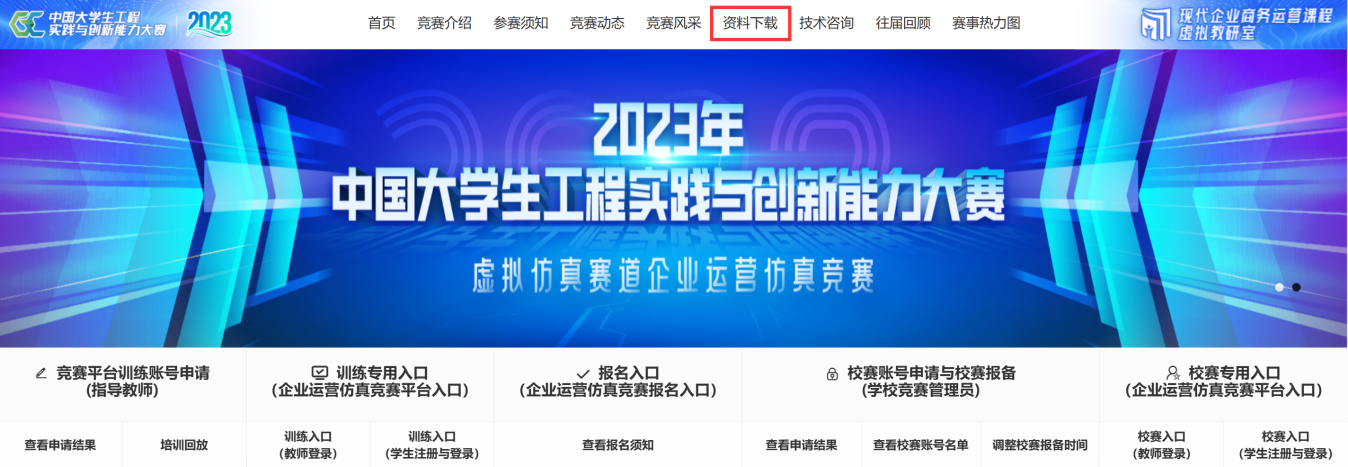 学生训练注册后，可进入竞赛官网通过“训练专用入口”开展赛前训练。竞赛分组及抽签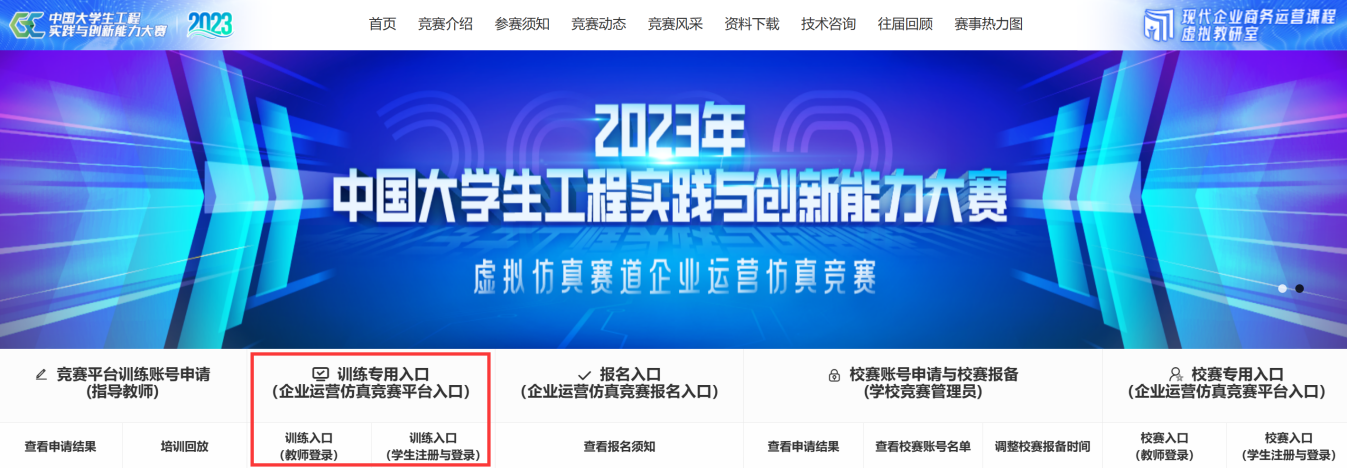 抽签分组:正式比赛前将组织参赛团队进行抽签分组，由团队代表进行抽签，确定参赛团队所在赛区（组）。命题抽签：竞赛命题从以下 4 套命题中随机抽取。赛程安排参赛学生登录竞赛官网首页，点击“校赛专用入口（学生登录）”，使用训练注册手机号登录竞赛平台参加校赛，无需再次注册。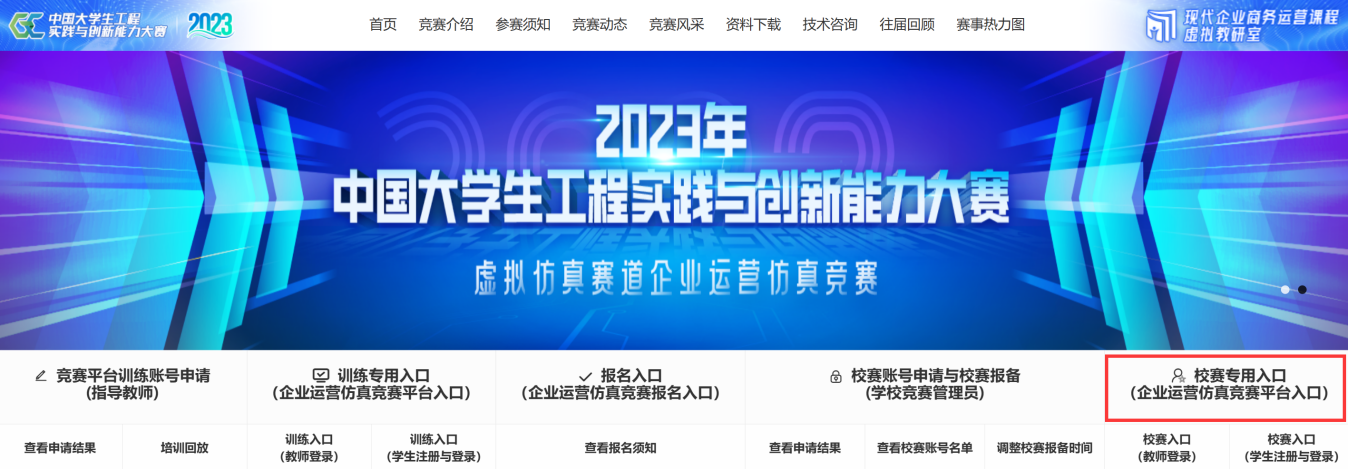 ①规则讲解&热身赛②初赛/决赛1）各参赛队只留2台手机用于登录腾讯会议，比赛过程中不能使用手机与外界联系。各参赛队务必使用2台手机登录各区的腾讯会议，左前方视频设备名称为【区号-组号-1】，右后方视频设备名称为【区号-组号-2】。开启摄像头，保持静音。2）各参赛队队员，逐一站在左前方视频设备前，配合裁判进行参赛选手身份核对。3）打开录屏软件，并全程录屏。4）比赛时点控制，裁判通过腾讯会议语音告知各参赛队。5）初赛日程6）决赛日程线上竞赛场地要求为保证线上竞赛的公平、客观，组委会要求所有参赛队员按以下标准布置赛场。每一个竞赛场地应为独立空间，场地内只允许有参赛队员。竞赛过程中，团队通过队内 QQ 群进行交流沟通。 参赛队员在场地统一布置“双机位”（含主机位和副机位）参赛。 主机位要求使用笔记本电脑或台式机（配有高清摄像头、麦克风、音 箱等设备），副机位使用带摄像头的智能手机。参赛队员全程使用主机位上的钉钉软件接收竞赛相关事宜。 “双机位”效果图如图 1 所示，主机位使用摄像头，需要保证 头部完全出现在远程可见画面中；副机位使用智能手机，从参赛队员 后方成 45°放置（位置要高于头部），使用后置摄像头，保证参赛 队员双手和主机位屏幕能清晰拍摄。参赛选手需提前准备好“双机位”所要求的设备，并提前进行测试，保障网络和硬件设备能够顺利进行 竞赛。 主机位：完成竞赛；完成操作过程录屏（采用 EVCapture 录屏软件，视频、电脑音频、环境音频全部录制）；保证登录指定钉钉群并实时在线。 副机位：登录腾讯视频会议，关闭音频，开启视频，保证全程实时在线。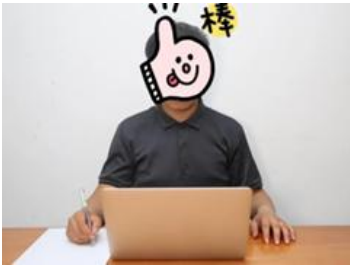 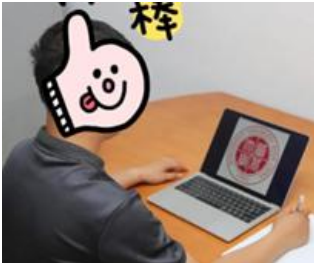 主机位效果图                副机位效果图 图 1 “双机位”效果图所有影音资料由参赛队员自行保留。若有团队提出质疑时，被质疑团队成员无法提供全部资料，组委会有权取消其参赛成绩并追究其责任。质疑有效期：竞赛结束后两小时内有效，如举报不实，视为无效。未经核实的信息不得在微博、QQ 群、微信群等网络媒介传播。身份审验公布各竞赛分组钉钉群二维码（群号），根据分组抽签结果，各参赛队员进入所对应的竞赛分组钉钉群，入群需备注组号及姓名；待全部参赛队员入群后，组委会开启钉钉视频会议，对参赛队员进行身份核验（核验证件：身份证、学生证）。竞赛经营成绩确认竞赛结束后，由组委会将竞赛经营成绩截图发送到QQ群，并由各参赛队队长进行成绩确认。注意事项：1、比赛以自愿为原则，参赛人员服从大赛组委会安排。2、比赛QQ群号：548114215。与比赛相关的信息，组委会将通过比赛QQ群发布，参赛同学需加入官方QQ群及时关注比赛相关动态。3、线上比赛需要参赛同学自备电脑，请参赛同学提前做好相应准备。4、未报名的学生及团队不能参加比赛，所有参赛队员必须为本团队成员，并主动配合身份审验及签到，否则组委会有权取消该队参赛资格；5、参赛团队须在规定时间内提交决策，比赛时长以系统提示时间为准；比赛不得超时，超时将失去比赛资格。6.竞赛成绩在各组内进行排名，破产企业按照破产季度、净现值排名（后破产企业排名靠前，在同一季度破产按照净现值排名），如净现值一致，按资产负债率排名（资产负债率低排名靠前）.7.参赛队员应保证参赛设备正常运行，网络通畅，由于参赛团队出现网络延迟、网络不畅等原因导致比赛中断或退出比赛，组委会不承担责任；8.参赛队员不得随意离开赛场，如确实需要离开，应先申请，得到允许后，方可离开。9.赛项组委会有权对竞赛过程中的突发情况进行紧急处理。10、因省赛国赛通知下发较晚且无本赛道具体日程，校赛组织时间紧迫，校赛日程等可能会根据省赛国赛日程动态调整，请参赛选手关注组委会通知。竞赛命题竞赛命题竞赛命题竞赛命题竞赛命题竞赛命题序号季节指数经济成长指数CPI 指数产品生命周期税率1指数21(系统随机生成)3                                (系统随机生成)华北市场:高成长                     华中市场:低成长                    华南市场:中成长                    华东市场:中成长增值税:6%                    附加税:7%                   企业所得税20%          贷款年利率:6%           折现率:2%2指数45(系统随机生成)3                                       (系统随机生成)华北市场:低成长                    华中市场:中成长                    华南市场:高成长                    华东市场:低成长增值税8%                    附加税:7%                   企业所得税:15%         贷款年利率:5%                折现率:5%3指数54(系统随机生成)2                                       (系统随机生成)华北市场:中成长                    华中市场:中成长                    华南市场:高成长                    华东市场:低成长增值税:10%                               附加税:7%                   企业所得税:15%                    贷款年利率:4%                    折现率:4%4指数10(系统随机生成)1                                       (系统随机生成)华北市场:低成长                    华中市场:中成长                    华南市场:中成长                    华东市场:高成长增值税:6%                    附加税:7%                    企业所得税:25%                    贷款年利率:4%                   折现率:3%形式时间内容7月10日线上14：00-16：00规则讲解7月10日线上16：00-16：10休息7月10日线上16：10-16：25热身赛筹建7月10日线上16：25-16：55热身赛第一季7月10日线上16：55-17：25热身赛第二季7月10日线上17：25-17：55热身赛第三季7月10日线上17：55-18：25热身赛第四季形式时间内容8月5日线上13：30-13：45身份核验8月5日线上13：45-14：00筹建8月5日线上14：00-14：30第一季8月5日线上14：30-15：00第二季8月5日线上15：00-15：30第三季8月5日线上15：30-16：00第四季8月5日线上16：00-16：30第五季8月5日线上16：30-17：00第六季8月5日线上17：00-17：30第七季8月5日线上17：30-18：00第八季形式时间内容8月16日线上13：30-13：45身份核验8月16日线上13：45-14：00筹建8月16日线上14：00-14：30第一季8月16日线上14：30-15：00第二季8月16日线上15：00-15：30第三季8月16日线上15：30-16：00第四季8月16日线上16：00-16：30第五季8月16日线上16：30-17：00第六季8月16日线上17：00-17：30第七季8月16日线上17：30-18：00第八季